Hands-On Lab/Demo ScriptJava Development on Linux with Visual Studio Team Services Exercise 9: Releasing your applicationsLab version:	1.1.0Last updated:	3/7/2016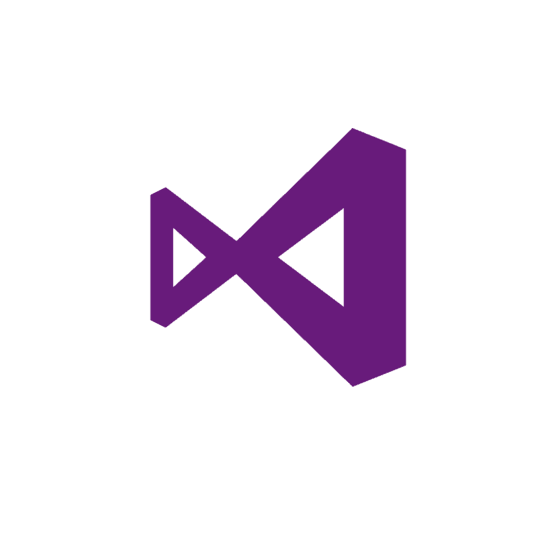 A big pain for any development team is getting changes made on a developer’s workstation deployed to a dev, test, or even production environment. Release Management makes it easy to take the results of a successful Team Build and deploy them to one or more environments.Release Management is a service in Visual Studio Team Services and Team Foundation Server (update 2 and later) that helps you automate the deployment and testing of your software in multiple environments. Using Release Management, you can either fully automate the delivery of your software all the way to production, or set up semi-automated processes with approvals and on-demand deployments. It is an essential element of DevOps that helps your team continuously deliver software to your customers at a faster pace and with lower risk.Before you start to write your release definition, you will need to install the Tomcat extension. When you install the extension, it adds a Build/Release task for deploying a WAR file to Apache Tomcat Server.Adding Tomcat ExtensionFrom your Team Services account, go to the marketplace or go to  https://marketplace.visualstudio.com/#VSTS Under the Build and release category, select See more


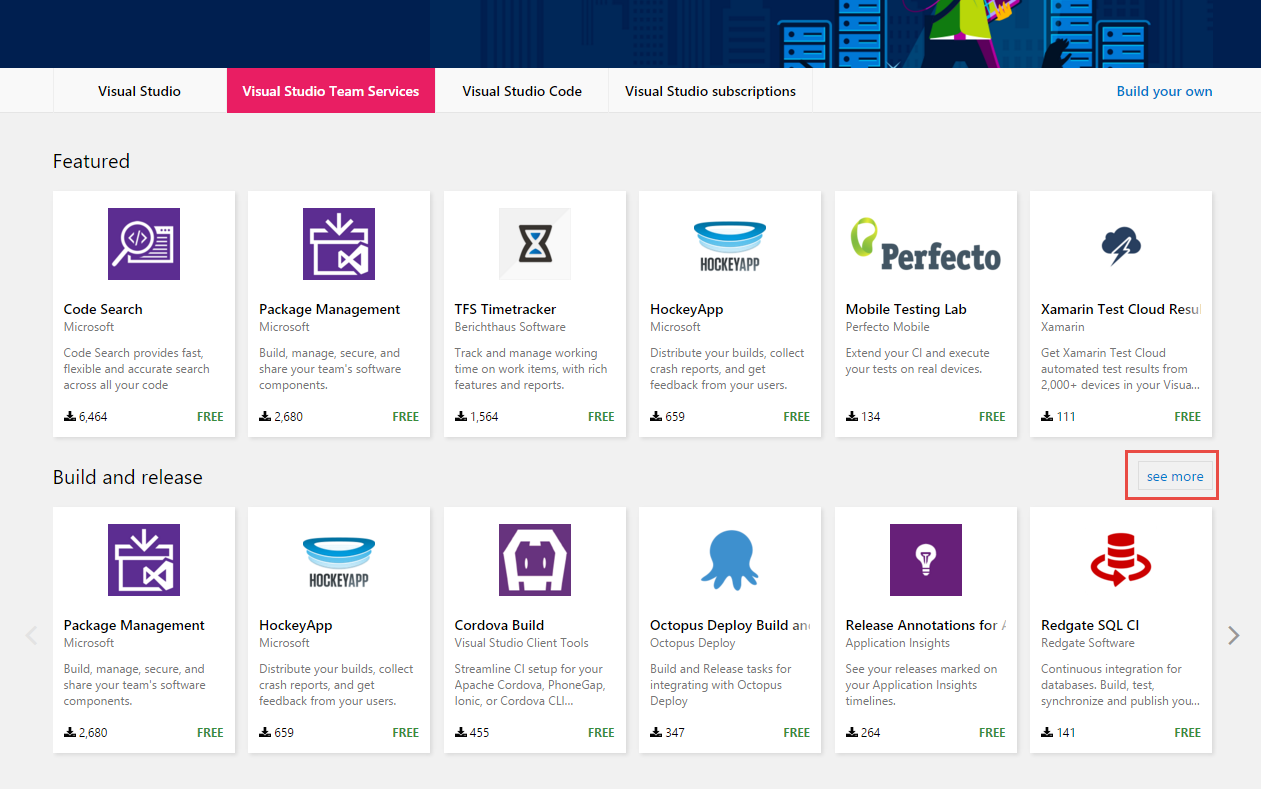 Look for the extension titled Apache Tomcat Deployment and select it


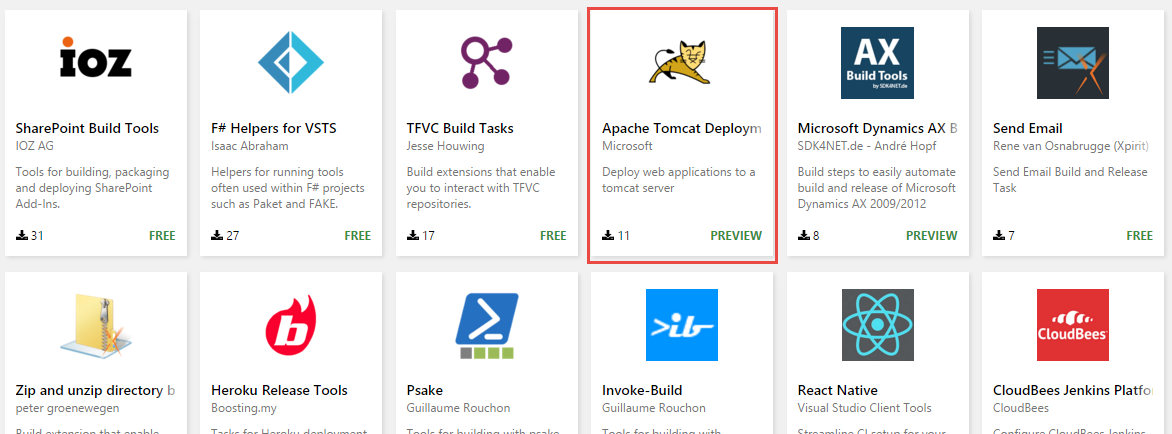 Select Install on the Extension home page


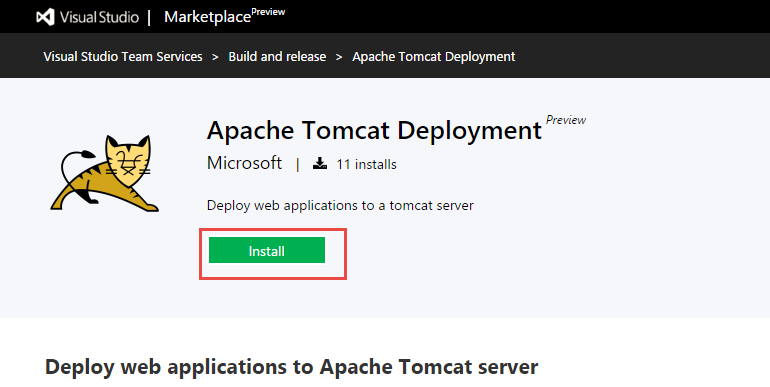 In the resulting page, click the Account field to select the account name where you want to install the extension

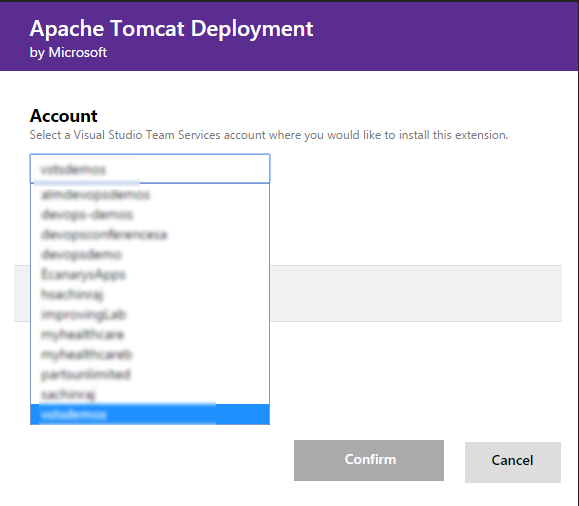 Select Confirm. Once the extension is installed, you can close the page and navigate back to your VSTS project
Creating a new release definitionIn VSTS, access the Build Hub of your Team Project. Select the Manual Build and queue a new build.If you want to skip the tests, you can specify -Dmaven.test.skip=true in the Options parameter	When the build is complete, ensure that the build has generated and published the WAR file. You can verify this by select the build and then selecting the Artifacts tab. Click the Explore link next to the folder Site. Expand the folder and you should see MyShuttleDev.war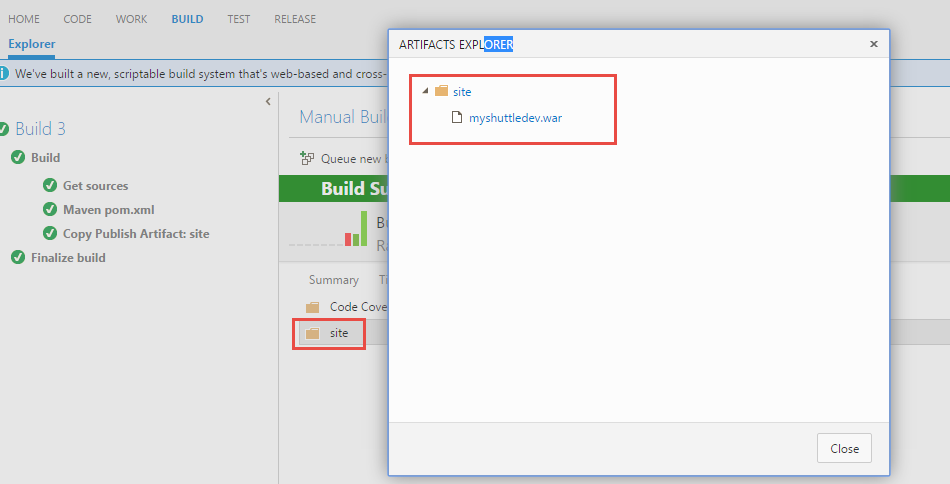 We are now ready to release the WAR file to the Tomcat server running on the VM. To begin this, select the Release hub. Click the here link or the Green + icon to start creating a Release Definition.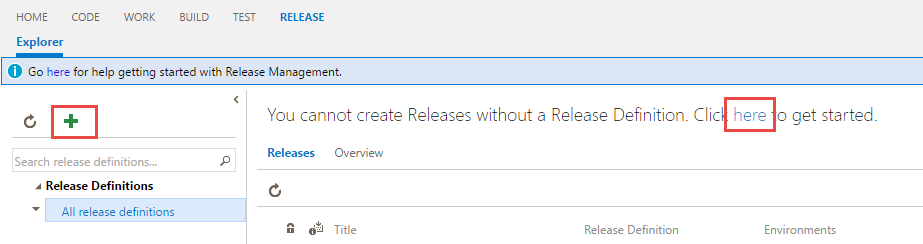 Choose the Empty definition and click OK.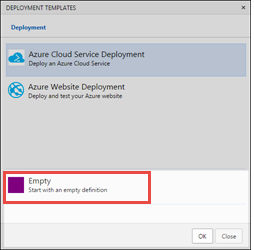 Set the Name to MyShuttle Release.Click Add Tasks and choose Deploy to Apache Tomcat  task from the group and click Add.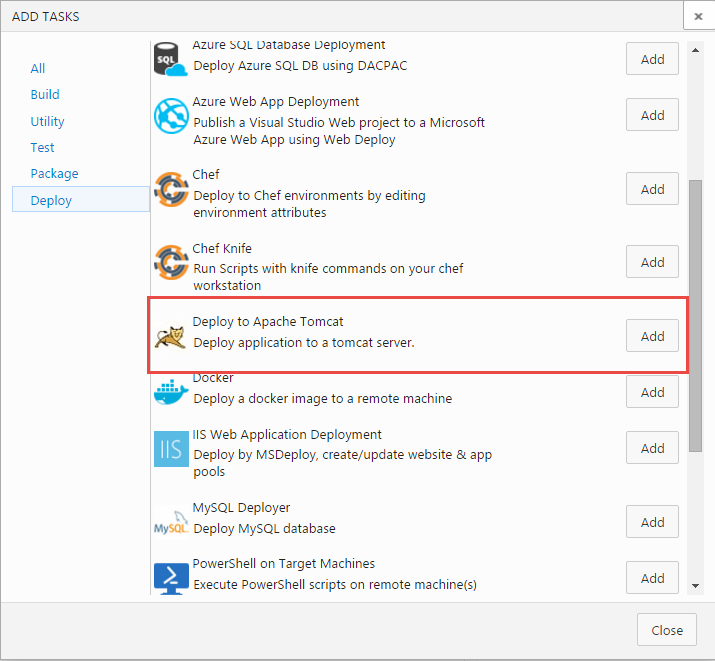 Click Close. Before we edit the Tomcat task, you will need to link the release definition to the build definition. Select Artifacts tab and select the Link an artifact source. You should see the Manual Build as the Source (Build Definition). 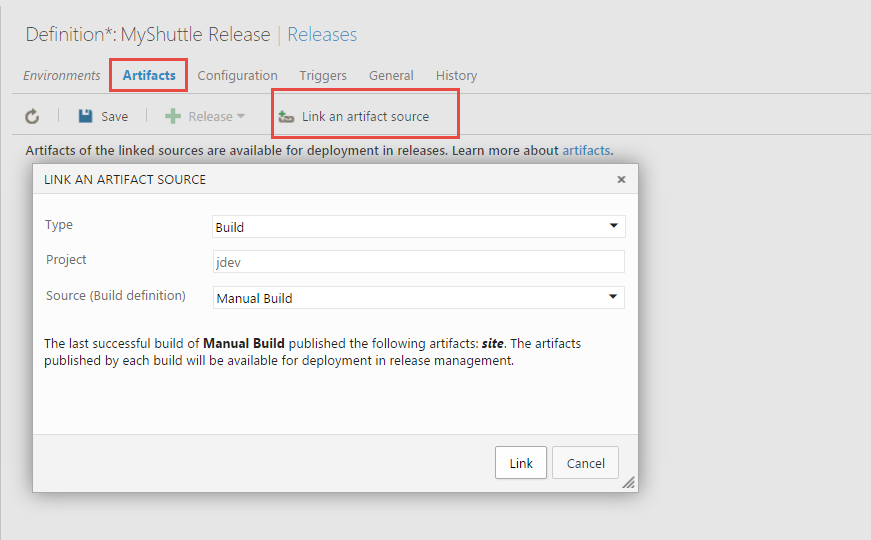 Select Link to create the link and close the dialogReturn to the Tomcat task and edit the parameters to match the following settings: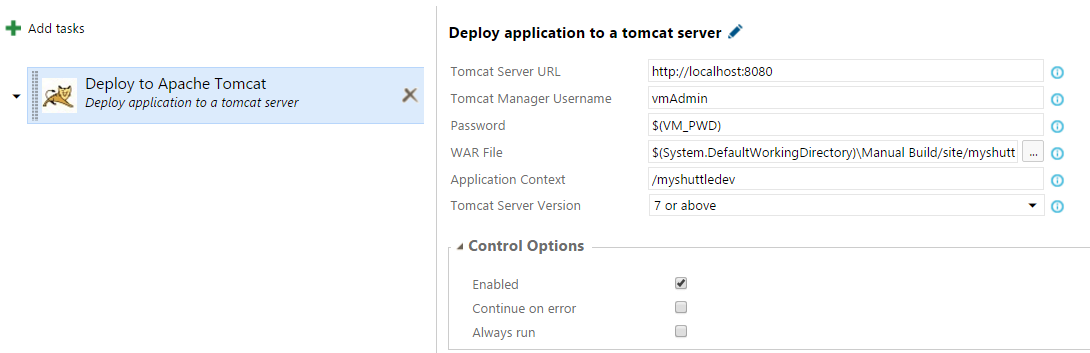 Let’s define the variable we used in the task. Select Configuration and enter VM_PWD as the name for the variable and P2ssword as the value. Select the little lock icon next to the value field to hide the variable so that it is not displayed as plain text.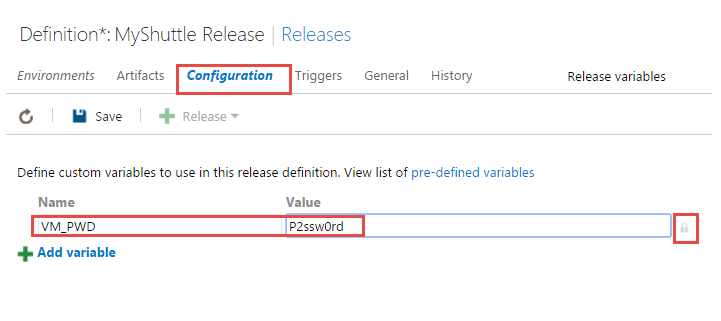 Now, let’s go back to the Environments tab. Select the Default Environment and click the ellipsis button and select Agent Options. 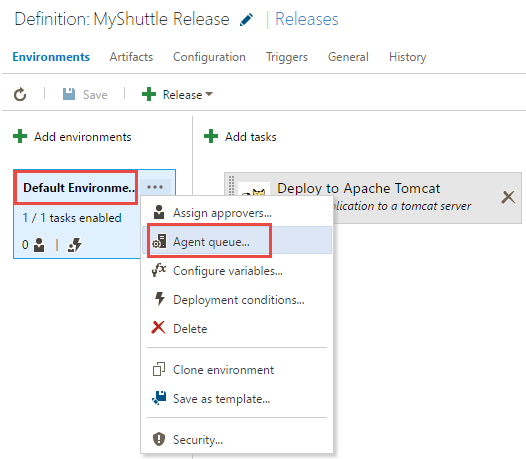 Select the Default pool (that has the local build agent running on the VM) as the default queue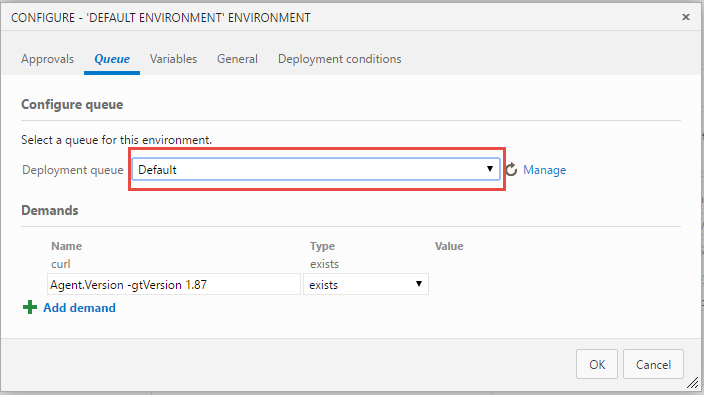 You may also assign approvers for post and pre deployment to the environments but since we are deploying to a development environment, we will assume that no approval is required and leave it as automated. Triggering a releaseYou can specify how deployment should be triggered for each environment. For example, you can set up a linear pipeline where a release is deployed first to the Dev environment, then to the QA environment and finally, if the deployment to QA succeeds, to the Prod environment. Alternatively, you can set up a release process where a build is deployed to a number of QA environments in parallel as soon as it completes, but the release to the Prod environment must always be deployed manually by selecting a successful release and promoting it.Select Deployment Conditions for the Default Environment. 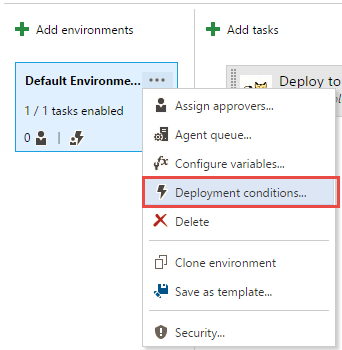 Select After release creation for Triggers and click OK to close the dialog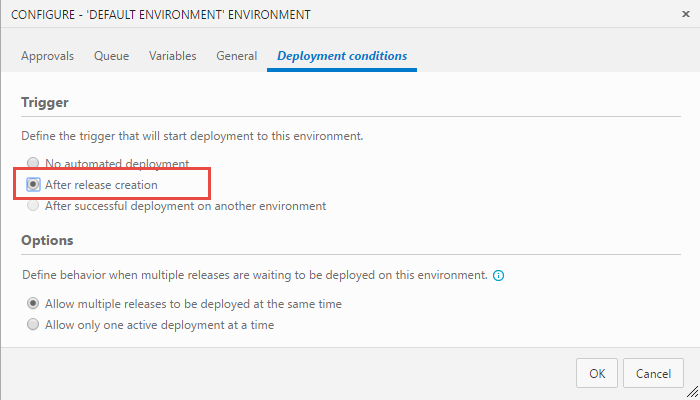 Select the Save button to save the new release definition. Select Release and Create Release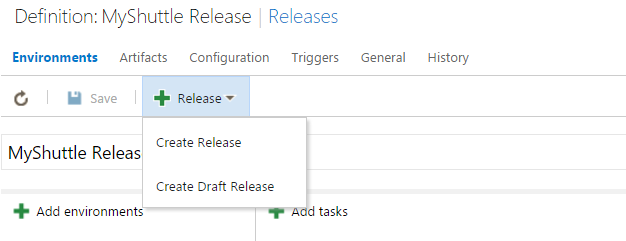 Select the latest build from the Artifacts Version dropdown and select Create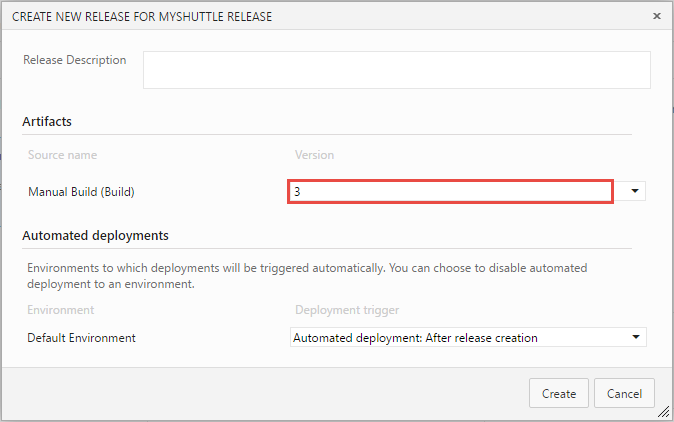 Wait for the release to be completed. When the release is successful, we should have the latest version of the application with a new UI look running on tomcat. Open Firefox in the VM and navigate to the page http://localhost:8080/myshuttledev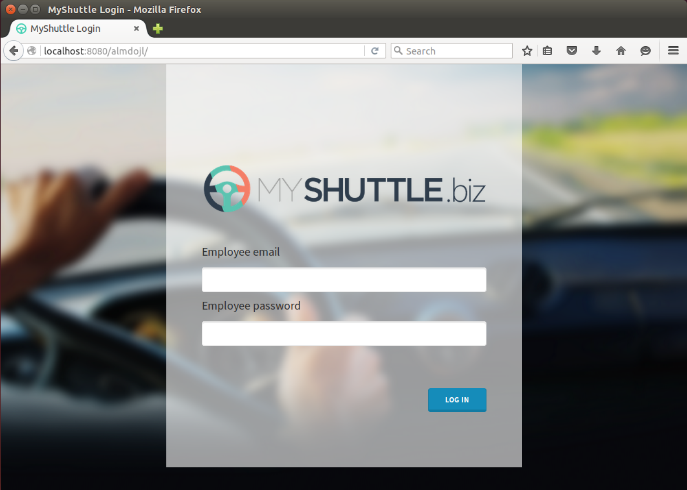 SettingValueTomcat Server URLhttp://localhost:8080UsernamevmadminPassword$(VM_PWD)WAR File$(System.DefaultWorkingDirectory)\Manual Build/site/myshuttledev.warApplication Context/myshuttledevTomcat Server Version7 or above